La AGDSP apoya Manifestación Santiago 9 enero: por unas Urgencias Dignas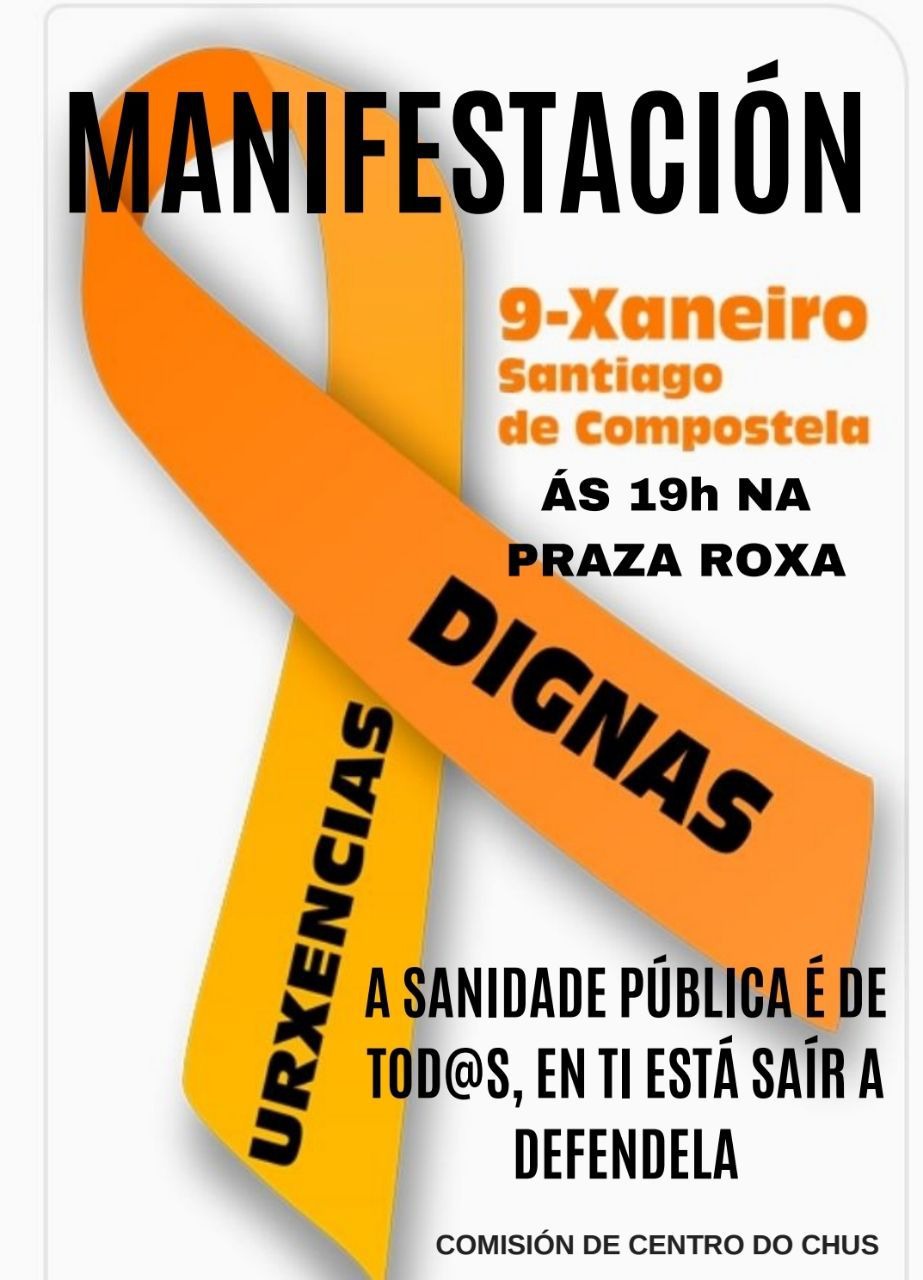 La  Asociación Gallega para la Defensa de la Sanidad Pública apoya al  COMITÉ DE HUELGA DEL SERVICIO DE URGENCIAS DEL HOSPITAL CLÍNICO que desde el día 12 de Noviembre  está en huelga por la búsqueda- Medios técnicos- Espacios- Mas de personal de atenciónque garanticen una atención de calidad y digna para los usuarios/as del servicio.          Llamamos al trabajadores/las sanitarios y la población a participar en la Manifestación  convocada por el personal del Servicio de Urgencias del  H. Clínico de Santiago, para el día 9 de Enero, recorrerá las calles de Santiago de Compostela a las 19  hs, partiendo desde la Plaza Roja hasta la Plaza de Platerías.